РЕШЕНИЕРассмотрев проект решения о внесении изменений в Решение Городской Думы Петропавловск-Камчатского городского округа от 05.03.2014 № 190-нд
«О порядке организации предоставления общедоступного и бесплатного дошкольного образования по основным общеобразовательным программам в муниципальных образовательных организациях», внесенный Главой администрации Петропавловск-Камчатского городского округа  Зайцевым Д.В.,
в соответствии со статьей 28 Устава Петропавловск-Камчатского городского округа, Городская Дума Петропавловск-Камчатского городского округа РЕШИЛА:1. Принять Решение о внесении изменений в Решение Городской Думы Петропавловск-Камчатского городского округа от 05.03.2014 № 190-нд                     «О порядке организации предоставления общедоступного и бесплатного дошкольного образования по основным общеобразовательным программам в муниципальных образовательных организациях».2. Направить принятое Решение Главе Петропавловск-Камчатского городского округа для подписания и обнародования.РЕШЕНИЕот 26.04.2016 № 411-ндО внесении изменений в Решение Городской Думы Петропавловск-Камчатского городского округа от 05.03.2014 № 190-нд «О порядке организации предоставления общедоступного и бесплатного дошкольного образования по основным общеобразовательным программам в муниципальных образовательных организациях»Принято Городской Думой Петропавловск-Камчатского городского округа(решение от 20.04.2016 № 934-р)1. В статье 2:1) часть 5 изложить в следующей редакции: «5. Органом, осуществляющим регулирование и контроль деятельности муниципальных дошкольных образовательных организаций, является Управление образования администрации Петропавловск-Камчатского городского округа (далее – Управление образования).»; 2) в части 6:в абзаце первом слово «Департамент» заменить словами «Управление образования»;в абзаце третьем слово «Департамент» заменить словами «Управление образования».2. В части 1 статьи 3 слова «и закрепляется в уставе муниципальной дошкольной образовательной организации» исключить.3. В статье 4: 1) в части 1 слова «и закрепляются в уставе муниципальной дошкольной образовательной организации» исключить;2) в части 4 слово «Департамент» заменить словами «Управление образования»;3) часть 6 исключить.4. Настоящее Решение вступает в силу после дня его официального опубликования.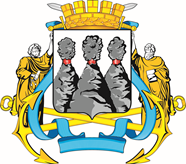 ГОРОДСКАЯ ДУМАПЕТРОПАВЛОВСК-КАМЧАТСКОГО ГОРОДСКОГО ОКРУГАот 20.04.2016 № 934-р44-я сессияг.Петропавловск-КамчатскийО принятии решения о внесении изменений в Решение Городской Думы Петропавловск-Камчатского городского округа от 05.03.2014 № 190-нд «О порядке организации предоставления общедоступного и бесплатного дошкольного образования по основным общеобразовательным программам в муниципальных образовательных организациях»Глава Петропавловск-Камчатского городского округа, исполняющий полномочия председателя Городской Думы       К.Г. СлыщенкоГОРОДСКАЯ ДУМАПЕТРОПАВЛОВСК-КАМЧАТСКОГО ГОРОДСКОГО ОКРУГАГлаваПетропавловск-Камчатскогогородского округа                 К.Г. Слыщенко